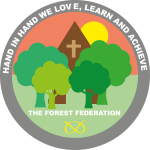 Executive Headteacher (1)Parent Governors(1) Parent Governors(1) Staff Governors
 (1)Staff Governors
 (1)Foundation Governors 

(6)Foundation Governors 

(6)Foundation Governors 

(6)Foundation Governors 

(6)Foundation Governors 

(6)Foundation Governors 

(6)AssociateAssociateCharlene GethinMarc BicknellJo SlaterJo SlaterSelena Tye (chair)Selena Tye (chair)Graham Bott (vice)Matthew ClarkStuart AllenRev. Les Rees.Wendy Ellen Rees.Jodie Jones
Donna Preston24th September xxxx19th  November XX21nd  January XX11th March xxXxx20th May 24th June  